                     Galbally NS               Whole School English Plan Introductory StatementThis whole school plan for English was formulated in consultation with teaching  staff in Galbally N.S. in term 2 of the 2021/2022 school year. This plan follows the template as set out by PDST/PPDS.Currently we have five main stream teachers, two full time learning support teachers, one teacher in our ASD unit and one shared learning support teacher. This whole-school English plan will be developed for Junior Infants - Sixth Class                                                                               and will be reviewed as necessary. It will include the established Primary Language Curriculum for Junior Infants to Second Class and the newly developed Primary Language Curriculum for 3rd- 6th class. This will also be an opportunity to reflect on the National Literacy and Numeracy Strategy 2011- 2020, as well as possible next phases of such.RationaleWe prioritised this area of the curriculum because of the increasing importance  placed on literacy because of the National Literacy and Numeracy Strategy 2011-2020. We also prioritised this curriculum area in light of the implementation of the new Primary Language Curriculum which came on stream in September 2016.We believe that a consistent, structured and intensive oral language and phonics  programme will improve learning and teaching in all areas of the curriculum.Therefore, we are using the Jolly Phonics programme to enhance the competence and confidence in phonics and blending, which will enable development in reading and writing. We are using the Rainbow oral language programme in every class to enhance competence and confidence in speaking and listening.VisionIt is our vision to create a school where our pupils will communicate, read and                                                                        write with and for each other, staff, parents/carers, visitors and the wider school community with clarity, confidence, fluency and respect.AimsWe aim, through this plan, drawn up in accordance with the Primary Language Curriculum, to set out our approach to language teaching. This plan will form the  basis for teachers’ long and short-term planning. It will also inform new teachers of the approaches and methodologies used in our school.We endorse the aims of the New Primary Language Curriculum, which are presented in 3 groups. The Primary Language Curriculum, and this whole-school  plan, aims to support teachers to:1.Children and their Livesenable children to build on prior knowledge and experience of language and language learning to enhance their language learningencourage children of different languages and cultures to be proud  of and share their heritagerecognise the wide variation in experience, ability and language style which children bring to language learning in school as a first step in enabling them to engage in relevant and meaningful communicative relationships.Children’s communications and connections with othersembrace children’s uniqueness by nurturing their appreciation of their home language, their understanding of language and diversity, and their ability to use different languages, gestures and tools to communicate with people in a variety of contexts and situations.enable children to fully engage with and enjoy a wide range of relevant and meaningful linguistic and communicative experiences  with peers and adults.3 Children’s language learning and developmentpromote a positive disposition towards communication and language  by fostering within children a lifelong interest in and a love of language learning for personal enjoyment and enrichmentbroaden children’s understanding of the world through a rich variety of language experiences and through fostering an awareness and appreciation of other languages and cultures in an enriching learning environmentsupport children to develop their literacy skills and enable them to  progress at their own learning pace in oral language, reading and writingnurture within children an awareness of language, allowing them to appreciate and understand the content and structure of languageCurriculum Planning Strands and ElementsThe following table sets out the Strands and Elements of the Primary Language Curriculum:Element 1: CommunicatingElement 2: UnderstandingElement 3: Exploring and using                Approaches in our school              Balanced Approach to LiteracyThe overall purpose of balanced literacy instruction is to provide students with a differentiated instructional program which will support the reading and writing skill development of each individual. Throughout this process, students progress from having a great deal of teacher support to being independent learners. The teacher support is reduced gradually as the students acquire the concepts, skills and strategies needed. We, at Galbally National School, agree that children’s early literacy experiences need to involve a balance of varied activities and experiences. Effective literacy instruction in the early years (Juniors to 1st) requires a combination of skills-based and whole language teaching in a motivating and supportive environment. A Balanced literacy program uses both whole language and phonics. The goal of a balanced literacy program is to include the strongest elements of each. The components of a 'balanced literacy' approach are as follows: The read aloud, guided reading, shared reading, interactive writing, shared writing, Reading Workshop, Writing Workshop and word study. Table 1.1, below, outlines the central learning experiences associated with these components.Table 1.1: Central Learning Experiences of the Balanced Approach to Literacy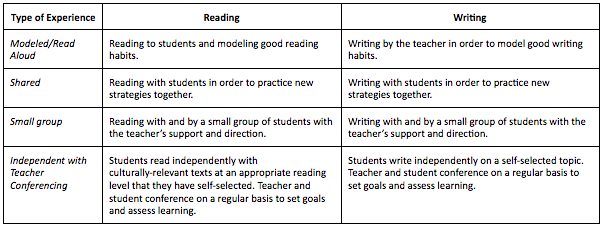 Reading WorkshopsIn Reading Workshops, skills are explicitly modelled during mini lessons. The mini lesson has four parts- (1) the connection, (2) the teach (demonstration), (3) the active engagement and the (4) link. The teacher chooses a skill and strategy that she believes her class needs based on assessments she has conducted in her classroom. 1. During the connection the teacher connects prior learning to the current skill they are teaching that day. 2. The teacher then states the teaching point or the skill and strategy they are going to teach. The children are then shown how to do the skill by modelling the strategy in a book the students are familiar with [using a "think aloud" to show students what the teacher is thinking]. 3. Students then try that work out in their own books or in the teacher’s book during the active engagement. 4. During the link the teacher reminds students of all the strategies they can do while they are independently reading.Table 1.2: Outline of a Typical Mini-Lesson 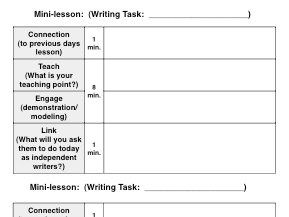 Writing Workshops Writing Workshop follows the same flow. Students are explicitly taught skills and strategies for writing during a mini lesson. Then they go off and write independently. They choose the skills they are trying out that day. The teacher comes around and confers with students to help them with their goals.Shared ReadingShared reading is when the students read from a shared text. Often this is a big book, a book on screen using a website or documents camera. Students may sometimes have their own copies also. Students and the teacher read aloud and share their thinking about the text. (Students and Teacher can collaboratively make anchor charts)Guided ReadingGuided reading is a small group activity where students gradually take on the responsibility when reading by using taught skills and strategies. They use the skills directly taught during mini lessons, interactive read aloud and shared reading to increase their comprehension and fluency. The teacher is there to provide prompting and ask questions. Based upon assessment, the teacher works with small groups of students on a levelled text. The teacher models specific strategies before reading and monitors students while they read independently. After reading, the teacher and students engage in activities in word study, fluency, and comprehension. The purpose of Guided Reading is to systematically scaffold the decoding and/or comprehension strategy skills of students who are having similar challenges. Students move up a level when they note that the entire group is ready. During guided reading time the other students are engaged in reading workstations that reinforce various skills. They can also work in pairs during this time. Stations can include library, big book, writing, drama, puppets, word study, poetry, computer, listening, puzzles, buddy reading, projector/promethean board, creation station, science, social studies.Independent ReadingIndependent reading is exactly what it sounds like: students reading self-selected text independently. Students choose books based on interest and independent reading level.Oxford Reading Tree is a well-established, stimulating and successfully trialled reading scheme, which we use as a core independent reading scheme within our balanced approach to literacy. Each child receives individual attention in order to become a reader and will always be encouraged to feel successful. This will mean that your child's reading progress will be individual too. Guided Reading, (or as the children call it Group Reading), is a classroom activity in which the children are taught reading skills. The teacher works with each group on a text selected to offer just the right level of challenge to the group. Through guided, shared and independent reading our pupils will be extending language and vocabulary and later on, developing more sophisticated aspects of grammar, inference, skimming and scanning.The Oxford reading Tree stories are carefully written using simple, natural sounding language that children can understand. 'Key' words are repeated throughout the storybooks to enable children to gradually increase the number of words they can recognise and read. The stories are fun to read and children can easily relate to some of the situations Biff, Chip, Kipper and their dog, Floppy get into. Children will be bring home a story book that she/he has chosen from a range of books at an appropriate level, which parents will share and discuss with their child. The first storybooks use pictures without any words to tell the story. These pictures are full of detail and humour, making them fun to use and share. These picture storybooks teach children important skills, among them discussing the pictures to create their own story and making the connections between the picture and the story. These skills are invaluable at later stages in helping children read unfamiliar words. Children may choose to bring home a book they have particularly enjoyed on more than one occasion, should they do this too often we will actively encourage them to choose a new bookDirect/Whole Class InstructionPhonics and Word StudyDirect Instruction in phonics and Word Study are also included in the balanced literacy Approach. For emergent and early readers, the teacher plans and implements phonics based mini-lessons. After the teacher explicitly teaches a phonemic element, students practice reading and/or writing other words following the same phonemic pattern. For advanced readers, the teacher focuses on the etymology of a word. Students who are reading at this stage are engaged in analysing the patterns of word derivations, root words, prefixes and suffixes.Comprehension StrategiesChildren are taught to use comprehension strategies including as outlined in the Building Bridges of Understanding Programme (see Appendix Section)Teaching Comprehension through Scaffolded InstructionDuring the Reading and Writing Workshop teachers use scaffolded instruction as follows:(1)Teacher modelling or showing kids what a reader does when reading a text, thinking aloud about the mental processes used to construct meaning while reading a book aloud to the class.(2)Active Engagement during the mini lesson students try the work they were shown by the teacher.(3) Using the "link"-Students are reminded of all the strategies they can do as readers and writers.Independent practice where children begin to work alone while reading books by themselves, trying out the work they have been taught by the teacher, not only on that day but any previous lessons as well is essential.Application of the various skills and strategies is achieved when the students can correctly apply comprehension strategies to different kinds of texts and are no longer just practicing but are making connections between and can demonstrate understanding through writing or discussion.Implementing a Balanced Approach to Literacy1. Create a classroom culture that fosters literacy motivation.2. Teach reading for authentic meaning-making purposes: for pleasure, to be informed, and to perform a task.3. Provide children with scaffolded instruction in phonemic awareness, phonics, vocabulary, fluency, and comprehension to promote independent reading.4. Give children time for self-selected reading.5. Provide children with high quality literature across a wide range of genres.6. Use multiple texts that build on prior knowledge, link concepts and expand vocabulary.7. Build a whole-class context that emphasises community and collaboration.8. Balance teacher and child led discussion of texts.9. Integrate technologies that link and expand concepts.10. Differentiate instruction using a variety of instructionally relevant assessments.Table 1.3: Integrating whole class, group and independent learning experiences                                           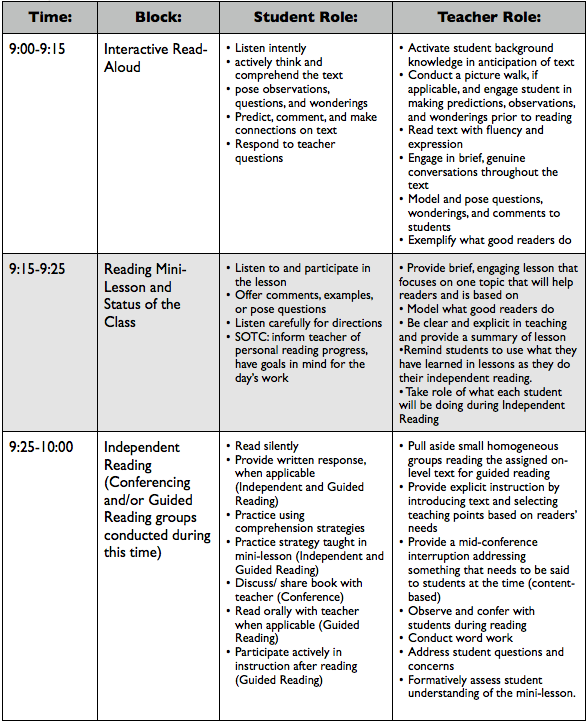 Providing Rich Reading Experience with a Gradual Release of Responsibility We use the Gradual Release of Responsibility (GRR) Model to help young children (typically Junior Infants, Senior Infants 1st Class) to become independent readers. It shows how skills and strategies taught during (1) reading aloud, (2) shared reading, (3) guided reading and (4) oral reading ‘just-right texts’ to an adult transfer to (5) the children’s own independent reading. It should be emphasised that this is not a strictly linear process and rich reading experiences will involve young children moving backwards and forwards through various activities. However, we will endeavour to enable a gradual shift from the child being dependent on the adult, to the child being independent of the adult when reading and responding to text.Table 1.4: Balanced Literacy Instruction Framework 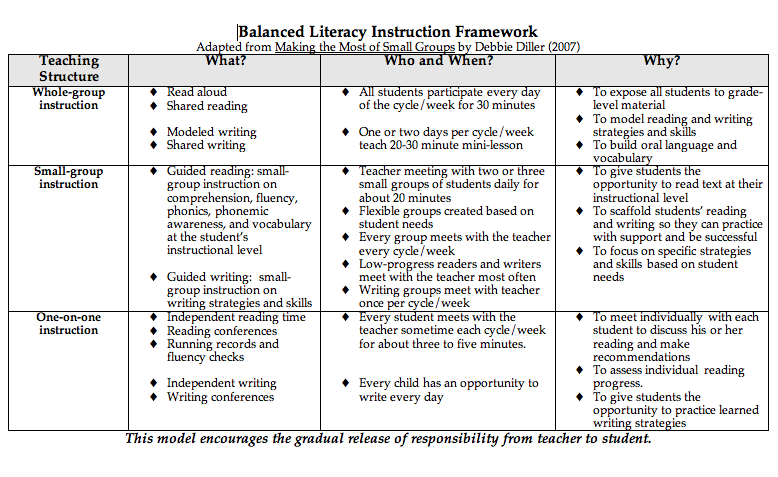 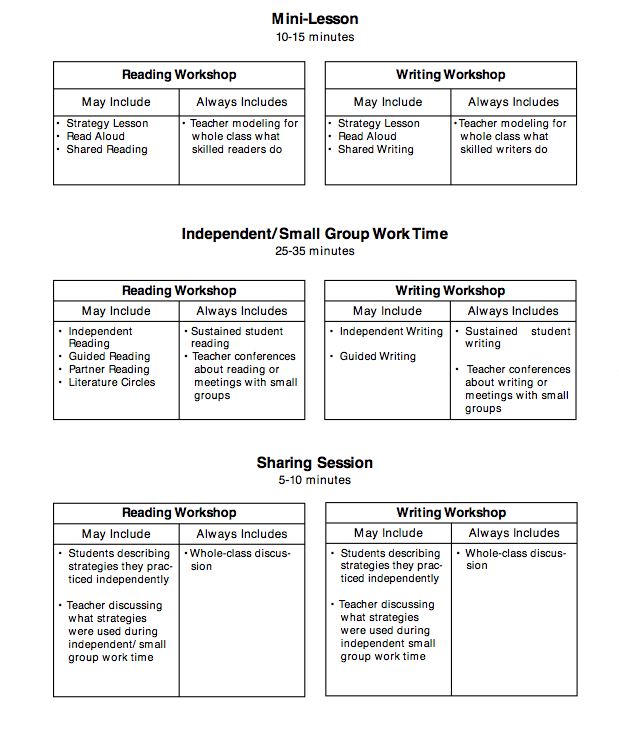 Oral LanguageLearning Outcomes for Oral LanguageSee pages 22 & 23 of the Primary Language CurriculumWhole School Strategies for Oral LanguageAssemblies:Appropriate and respectful language is modelledGood listening and appropriate responses are encouragedCommon social functions are taught Positive non-verbal behaviour is encouragedYard:Using words to communicate and solve problems  Self-Maintaining LanguageModel positive and respectful languageSchool Related Functions: Etiquette for children visiting classesAistear:Aistear activities daily (30 minutes) in Junior and Senior Infants classes. Aistear activities in 1st Class at the discretion at the class teacher. We use a thematic approach for approach for Aistear and ensure that an oral language/role play station is included in Aistear theme.Rainbow Oral Language Programme (CJ Fallon)Rainbow oral language programme taught in infant classes- 6th classTimetable for Oral LanguageAistear:30 minutes every dayOral language lessons daily: discreet lessons/formal lessons/informal  language useSome Activities/Methodologies currently used for Oral LanguageThe following skills will be modelled and taught in our school at all class levels:Using words for common social functions in a polite and respectful manner (on-going, daily)Communicating to meet personal needs (on-going, daily)Listening (rhymes, jingles, riddles, listening activities, bingo, news)Recalling (re-telling stories, class trips/visits, news)Naming (name, address, days, months, seasons, family members, things you need for/find in)Categorising and classifying (people, places, family, clothes, weather, animals, food, pets)Describing (colour, shape, feelings, characters)Denoting	Position	(orientation-left/right,	relational- under/beside/behind/on/in)Sequencing (alphabet, days, months, seasons, times of day, sequencing words)Reasoning (relational words-because/but, problem solving-what shall I do? 20 questions, proverbs)Giving instructions and directions (how do we make a cup of tea/go to the shop?)Reporting (reporting back from a group activity or project)Speaking out clearly (on going, daily)Predicting (hear part of a story, what do you think will happen next?, picture sequences)Projecting/empathising (picture/story, How do you think they are feeling? How would you feel if I?)Imagining (a new planet, a newly discovered species of animal)Questioning (20 questions, the Yes/No game show)Interpreting and using appropriate non-verbal languageTaking turns in speaking and listening (circle-time, news time)Showing tolerance for views of others (circle-time, debating)Resources/Methodologies for Oral LanguageSee each class levelTeacher’s planning for Oral LanguageTeacher’s plan using Learning OutcomesEnglish oral language and Gaeilge ó bhéal are integrated thematically through Aistear and through teaching topics at the same time and discussing languageNew vocabulary is displayed in the classrooms. Aistear words are displayed  with pictorial clues (Infant classes) and word walls are displayed from 1st class upwards.Key vocabulary for pupils is identified for all subject areas and listed inteachers’ short-term planningReadingLearning Outcomes for ReadingSee pages 26 and 27 of the Primary Language CurriculumAims for ReadingIn the area of reading development we aim to:promote positive attitudes and develop the appreciation of readingdevelop print awareness, an understanding of the purpose of print, and a control over the different ways meaning is derived from printdevelop a range of reading skills and abilities that would include phonemic awareness, word identification strategies and a growing sight vocabularydevelop an appropriate range of comprehension strategies to help interpret text beyond the literal level (prediction, inference, etc.)develop an awareness of the richness and diversity of reading material reading from a variety of texts of gradually increasingly complexityengage in and enjoy sustained silent readingenhance emotional and imaginative development through readingdevelop cognitive ability and the capacity to clarify thinking through readingUse the school library to increase fluency and interest in books.Use explicit instruction of reading skills and strategies to enable at-risk children to participate more fully in literary experiences.Methodologies for ReadingSee each class levelWhole School Initiatives for ReadingWorld Book DayD.E.A.R. timeBuddy ReadingStudy of Authors and Visiting AuthorsReading Recitals at assemblies and school concertsTeam Teaching focus on Reading SkillsGuided ReadingBook FairDress up as book character (at Halloween)Paired reading with volunteersSchool LibraryEach class equipped with a fully stocked class library.RhymesSee Nursery Rhyme Scheme (Infant level)PoetryChildren will learn poetry in each class Guidelines and ideas for poetry are given at each class levelPoetry integrated throughout Rainbow Oral Language Programme StoryThe children will explore the following types of story between Infants and Second class. 3rd to 6th class will explore a variety of fictional stories and texts.(See the Story Scheme at each class level)FairytalesFablesMythsLegendsFolk TalesPhonological AwarenessPhonics is an integral part of the acquisition of the English language and a huge emphasis is placed on its importance in the early school years. The school uses the Jolly Phonics and Rainbow Oral Language schemes.Phonological Awareness Methodologies: Identification of words as units within sentences. Identification and manipulation of syllables Phoneme blendingIdentification and supply of rhyming words Identification and discrimination of phonemes Phoneme segmentationPhoneme deletion Phoneme substitution Phoneme transpositionLesson Structure for Phonological AwarenessInfantsSoundSound in Context1st class to 6th classSoundSound in contextSound as spelling/dictationSound as comprehensionTimetable for Phonological AwarenessReading comprehension: Building Bridges of UnderstandingLearning Outcomes for Each Section1. LEARNING OUTCOMES OF PREDICTION INSTRUCTION
At the end of this unit the child will be enabled to:Understand what making a prediction isUnderstand why good readers make predictionsUse illustrations, the title, key words and their own background knowledge to make predictionsJustify predictions using evidence from the story or background knowledgeRevise predictions as the story developsRespond to other people’s predictions2. LEARNING OUTCOME FOR VISUALISATION UNIT
At the end of this unit the children will be enabled to:Draw images in response to a textCreate mental images in response to a textDiscuss in detail the sights, sounds, smells, tastes and touch of their imagesCompare own image to othersUnderstand the importance of visualisation3. LEARNING OUTCOMES FOR UNIT ON MAKING CONNECTIONS
At the end of this unit the child will be enabled to:Draw on personal experiences, other texts and background knowledge to deepen their understanding of the topic being read and the characters encounteredIdentify the three types of connectionsUnderstand that his/her own personal experiences and knowledge impact on their understanding of the textUse their connections for other strategies such as predictions and inferringIdentify areas where they lack the prior knowledge necessary to fully understand the text and identify the means of rectifying that situation4. LEARNING OUTCOMES OF QUESTIONING UNIT
At the end of this unit, pupils will be enabled to:Generate questions before, during and after reading a non-fiction textGenerate questions before, during and after reading a fiction/narrative textUnderstand that there are different types of questionsUnderstand that the answers to the generated questions come from a range of sources. It may not be answered directly in the text itselfUnderstand that some questions may remain un-answeredUnderstand the importance of questioning5. LEARNING OUTCOMES FOR CLARIFICATION UNIT
At the end of this unit the pupil will be enabled to:Understand what monitoring comprehension and clarifying meanUnderstand why good readers clarify as they readIdentify parts of a text that need clarification and use an appropriate strategy to repair comprehension6. LEARNING OUTCOMES FOR UNIT ON DECLUNKING/WORD IDENTIFICATION
At the end of this unit the pupils will be enabled to: Understand what the terms ‘clunk’ and ‘declunking’ meanUse a range of approaches to effectively ‘declunk’ a wordUse prefixes, suffixes and word origins to assist word identification and vocabulary developmentUnderstand the importance of ‘declunking’ in developing comprehension7. LEARNING OUTCOMES FOR DETERMINING IMPORTANCE UNIT
At the end of this unit the child will be enabled to:Understand what determining importance isUnderstand why we need to determine importanceSeparate the facts of a piece of text – important and essential to non important and interestingGroup facts according to topic/headingsEdit their essential facts/main points as they read more of the bookJustify their decision of facts using appropriate evidence from textModify the approach to Determining Importance based on text genre8. LEARNING OUTCOMES FOR INFERENCE UNIT
At the end of this unit the child will be enabled to:Understand what inference isUnderstand the difference between prediction and inferencePiece together clues from text, picture and schema to derive a deeper meaningJustify their inference using appropriate information from the text and the three types of connectionsRevise their inference as the text progressesDiscuss others’ inferences9. LEARNING OUTCOMES FOR SYNTHESIS UNIT
At the end of this unit the child will be enabled to:Understand what synthesis is.Understand how and why we use synthesis when reading.Use all the comprehension strategies independently.Chose the most appropriate reading strategy/strategies when reading different texts.Be a confident skills driven reader.Resources for Reading(See each class level)Supplementary Resources for ReadingBig BooksGuided reading books (Songbirds, Oxford Reading Tree, Nelson Literacy cards, Ginn Readers, PM + and Red Rocket)School LibraryGalbally LibraryPoetry BooksRhyme BooksStory BooksFairytalesBooks of Myths and LegendsScrapbooksPostersCDs/Interactive whiteboard resourcesNursery Rhyme Scheme for Infant ClassesPhonics Scheme for Infant Classes (Jolly phonics)GamesActivitiesNewspapersMagazinesCataloguesNovelsWritingLearning Outcomes for WritingSee pages 30 and 31 of the Primary Language CurriculumAims for WritingIn the area of writing development, we aim to:develop competent and confident writers in all writing genresdevelop print awareness and an understanding of the purpose and conventions of printpromote a growing sight vocabularyutilise the various comprehension strategieswrite for different purposes and different audienceslearn to edit and refine writing and develop a sense of appropriate                                             presentationdevelop a personal style of writing and learn to distinguish and use appropriate levels of formalityshare writing experiences with othersuse computer technology in learning to writeResources for WritingSee class levelWriting Skills: All class levels will teach the following writing genres as outlined in our School Improvement plan. Other genres maybe taught but these must be covered. ( Note YEAR 1 commenced in 2019,Year 2 2020)       Year 1 	Year 2      Recount	Report     Narrative	Explanatory     Procedural 	Persuasive SpellingWe recognise that, as a whole school, a multi-dimensional approach to spelling is essential. Every class has varying levels of spelling ability and the pupils are differentiated and assessed accordingly. Some children struggle to move from the phonetic to transitionary stage of spelling. Fallons spelling book is used throughout the school. Both Spellwell and Spelling city are used in SENObjectives for SpellingEquip all pupils with strong phonological awareness skills incorporating awareness of syllables, rhyme and phonemes in wordsSpelling must be taughtSpelling must be funRealisation that not all spelling is phonetically basedSpelling activities should be writtenSpelling lessons should be daily; short and snappySpelling strategies are taught to all children especially those who experience difficultySelf-checking is continuously encouraged to foster a more independent approachSpelling must never be a barrier to children’s writing as it is vital not to dampen a child’s enthusiasm to write by always insisting on accurate spellingChildren are encouraged to take risks and attempt unknown wordsProvide opportunities for children to ‘problem-solve’ the rules themselvesChildren begin spelling informally in Senior Infants through exposure to phonics. Formalised spelling is introduced in First Class and continues throughout the remainder of the pupils’ years in the school.Source of SpellingsDolch listPhonics Scheme- Jolly PhonicsDictionaryJolly GrammarSpell WellSpelling cityFallons spelling bookOur Approach to the Teaching and Learning of SpellingOur school uses a synthetic phonic approach to spellings. In this multi-sensory approach children learn:That words are a sequence of sounds: F/O/GThese sounds are represented by spellingsThe spellings can be made up of one or more than one letter e.g. sh/o/p, th/a/t.Some sounds can be written in a variety of ways eg the oe in go; toe; dough; (sound the same but look different)A spelling can carry more than one sound eg “a”; at, apron, all and what,(look the same but sound different)Children are taught the skills of blending, segmenting and manipulating the various phoneme through lots of drill.Some spellings that the child may not have the skill to sound out yet are call tricky words. In the junior classes these words will be displayed on the “Tricky-Words-Wall). In the senior classes children will be encouraged to devise their own strategies to remember these spellings/words.Assessing SpellingChildren are assessed by way of a spelling/dictation test every day/Friday. This will consist of a selection of words from their spelling list of that week and/or sentence/word dictation. This is combined with regular assessment of the child’s independent writing.Correcting SpellingTeachers will correct the spelling/dictation tests and return them to the children.Teachers are encouraged to avoid marking every spelling wrong, instead                                                                 guide the child in spotting their errors.We do not make public any child’s resultsChildren are encouraged to say the sounds as they write the words.The children must have their test signed by parents/carersSpelling and the Learning Support/Resource TeacherArrangements may be made under the direction of the class teacher.Timetable and SpellingMonday-Thursday: 10-15 minutes per day introducing and teaching new words, with the assistance of spelling strategies, when necessary, for spelling homework that nightFriday: 20 minutes for Spelling/Dictation check or daily check for 5 minutesParental Involvement and SpellingParents are encouraged to ensure that their children learn their spellings each night as part of their homework. This can be done by using the Look, Say, Cover, Write(saying the sounds as they write), Check Method and by practising sentence dictation.Grammar & PunctuationGrammar and punctuation is taught in Infants to 6th class. Teachers will use their own resources.Handwriting/PenmanshipThroughout the school there is an emphasis on penmanship. The pupils begin writing with a tail from Junior Infants and progress to looped style in second class, they then continue this style of writing through all classes. The importance of precision and presentation is constantly reiterated and encouraged in copies, worksheets, free writing and otherwise.In Junior Infants, the pupils learn two letters per week.Pupils in Junior Infants to 6th class use ‘Handwriting made easy’ workbook in each class.Pen LicenceChildren will earn their pen licence in 4th class when the teacher is satisfied that their handwriting is at an acceptable level to start writing with a pen instead of a pencil.HandwritingThe best way to ensure good handwriting is to learn it correctly from         the beginningGood penmanship also improves spelling since letter strings are                                                                                connected when the child is writing a word.Good posture, pencil-grip and how the children form their letters are   explicitly taughtChildren with poor motor control or little stamina need a script/cursive model that makes minimum demands on their physicalabilities – when the brain has a visual image of the word then the hand takes over.Pre-writing patterns are taught before separate letter formations at infant levelChildren are encouraged to practise common letter strings after  learning how to form an isolated letter, e.g. ‘a’ – ate, at, eat, etc…A multi-sensory approach to handwriting is adopted in the schoolThe children will begin to complete some written tasks in cursive script in 3rd class. Cursive script is then encouraged for all written activities from 4th -6th class and not just English alone.Approach Used to Introduce LettersJolly Phonics ProgrammeJolly Phonics Sound gamesAir pencil/magic dustTracing: on table, on each other’s backsPlaydoughSandpaper lettersLarge Letter in CrayonIn SandIn paint bagsPencil GripTripod GripProvisions for Left Handed ChildrenSit at the desk on the left hand side (when the layout of room allows)Timetable for PenmanshipJunior Infants and Senior Infants: half hour per week.First – Second class: 30 minutes/week3rd-4th -20 minutes/week	5th -6th 20 minutes/weekCorrecting HandwritingIf a mistake is made when writing in pencil it is erased with an eraserIf a mistake is made when writing in ink children are instructed to put brackets around the offending word and a line through it. (	).Parental Awareness of HandwritingParents will be informed of the handwriting style in the school at parent/class meetings. They will also see it as part of homework.Guidelines/instruction for parents will be provided at the teacher’sdiscretionCreative WritingChildren begin Creative Writing informally in the infant classes. This is stimulated and developed in many ways such as through Aistear and through the se of free drawing and free writing copies. Creative Writing is introduced formally in First Class and continues throughout the remainder of the children’s      years in the school.Selecting Topics for Creative WritingSources of topics for children’s writing include:Narrative GenreThematic ApproachPersonal ConcernsLife at home and in schoolStoriesSocial NeedsPersonal ReadingPoetryDramaAistearEveryday Experiences: Emphasis is placed on writing from children’s ownexperiences and ideasStrategies for Planning Creative WritingNarrative Genre strategies and ideasOral Discussion: Whole Class, Teacher/Pupil, Pupil/PupilWebbingStory BoardStory PlansStory TemplatesPoetry/Drama/Story as stimulusWhole School Approaches to Writing and DraftingPlanning, Drafting, Editing, Re-drafting MethodEncouraging Self Correction and Self CheckingPublishing on our school website/”Write-a-Story” competition, reading at  assemblyCorrecting Creative WritingConstructive comments are used by teachers when correcting the children’s work.Whole School Approaches to Valuing Creative WritingDisplaysWriter’s CornerWebsiteConstructive and precise comments when possibleWork included in anthologiesTeam TeachingReading at assemblyEnter in competitions in local libraryAssessment and Record KeepingStandardised testing: B.I.A.P (Belfield Infants Assessment Profile), MIST (Middle Infant Screening Test), , EYES,. Drumcondra Reading, Reading Recovery sight word, Writing vocabulary, NRIT, Sound/letter knowledge test.Teachers will hear children reading formally at least once a week.Spelling tests (weekly from Senior infants)Teacher checklistsTeacher observationTeacher designed tasksWork samplesProjectsDiagnostic testsChildren with Different NeedsChildren with special educational needs will receive support from our learning support teachers. English activities will be differentiated in order to meet the   needs of the children in a particular class.Where a teacher recognises that a child displays a particular ability in English, class teacher/LS teacher will provide challenging material to suit their needs. Teachers will also encourage such children to read and write for their classmates, so that the other children will have opportunities to listen and respond.Continua of SupportA Continuum of Support will be completed (by LS teacher, in conjunction with class teacher) on each who requires extra support. This will be stored on Aladdin and relevant teachers will have access to this information. They will be reviewed twice yearly and adapted as needed.ResourcesThe LS teachers will work with class teachers and the resources that are in each class. Other resources that maybe used in team teaching and/or with individuals that may be withdrawn for support include:WordsharkToe by ToeNelson Literacy DirectionsGinn ReadersSails readersO’Brien Panda LegendsOxford TreetopsReading RocketsSeriously Sill StoriesRoaring Good ReadsSprintersI Am ReadingPoolbeg WrenDK ReadersNew Reading 360Engage LiteracyEngage Litercay Comprehension KitFlying BootPM ReadersPAT programmeSNIP programmeLexia typingTTRSSelection of dyslexia friendly novels- Barrington StokesRange of apps on I padsE.A.L. ProvisionThe language needs of each child will be assessed and support will be provided. This support will be determined by the teaching and material resources available   to us at the relevant point in time. All efforts will be made to make home/school communication as clear as possible given the resources at our disposal at the time in question.HomeworkTeachers can assign English homework at their discretion in accordance with the guidelines of the homework policy and the Department of Education. As a  core subject, English homework should be assigned daily. From first class, spellings are assigned each day. Parents/carers are regularly reminded of the  importance of oral language and reading homework, as well as written work.Organisational PlanningThe teaching of English will be conducted in line with the time allocation as set out by the DES and NCCA (ref: Circular 0056/2011), as follows:The teaching of English will be organised on a both a whole-class and team- teaching level. A team teaching approach will be taken to support the teaching and learning of English and will involve the input of the support staff in the classroom. Such will be organised based on the needs of each class and will focus on specific areas of the curriculum.Resources and ICTAs a school, we endeavour to build on and develop the resources available for teaching and learning as the school grows. Teachers will be encouraged to maximise resources available to them. The school will ensure that teachers’ resources for school-wide programmes will be available to all teachers, including  Jolly Phonics, Rainbow Oral Language, Songbirds, Rigby Star, PM+, Oxford Reading Tree, Let’s Talk Literacy, Nelson Literacy, Engage Literacy, Engage Literacy Comprehension Kit, Big Box Adventures, novels.ICT will be used in classroom and support settings to further support the teaching and learning of English in the form of Interactive Whiteboards, tablets, online programmes etc.An appropriate amount of money may be requested from the Board of Management to fund our English programme. Contributions may also be  requested through fundraising events.Individual Teachers Planning and ReportingClass Teachers’ Planning:Individual teachers will plan their yearly English programme specifically for their own class, while at the same time ensuring that their plan coordinates with          and is reflective of this overall school plan. This should ensure clear progression as children move from class to class. Teachers at each class level will collaborate on content and methodology for English from this whole school plan and it will be monitored and assessed on an on-going basis.Teachers are expected to complete yearly (or termly) plans for the teaching of  English in their classes and are responsible for the implementation of such.They must also include English in their fortnightly (or weekly) plan. Such must   include strand, element, learning outcomes, learning experience and key vocabulary.The Cúntas Míosúil must document what has been covered in the teaching and learning of English each month.Support Teachers’ Planning:Teaching of English for pupils with special educational needs will be documented in the planning documents of S.E.T. staff.Staff developmentStaff needs will be assessed and the local Education Centre will be requested to provide suitable ongoing training as the need arises. The staff will also avail of training as provided by the Department of Education and Skills, particularly in relation to further training days for the implementation of the Primary Language Curriculum.Parental Involvement/Community LinksParents/carers have a crucial role to play in their children’s language development. Talking to adults, hearing them talk, hearing stories read and told and being encouraged to read all have an influence on children’s language development that supports and compliments the school experience. Parents are  informed of this at the beginning of the year.Success CriteriaMeans of assessing this plan are as follows:Teacher/parent/pupil/community feedbackChildren’s feedback regarding their learningSuggestions and reports of DES InspectorateMonthly records of teaching and learningThe success of this plan will be measured by teacher observation of pupil enjoyment and participation in oral language, reading and writing activities. The    success of the plan will also be measured by the achievement of pupils in standardised tests. Feedback and reflection will be used as an informal method of measuring the success of this whole-school plan.ImplementationRoles and ResponsibilitiesThere is no one person responsible for the implementation of this English plan. Each teacher is responsible for implementing this plan within his/her own class. The plan should be monitored by all staff and any feedback duly noted to the Principal, who has overall responsibility for leading teaching and learning in the school.TimeframeAs outlined in the introductory statement, this plan will be implemented for the  2020/2021 school year.ReviewThis policy will be reviewed in January 2024 but will be amended as necessary.Ratification and CommunicationThe attention of all newly appointed staff will be drawn to this whole-school English plan upon their appointment to the school by the NQT mentor. This policy will be published on the school website, upon its development, and a copy of it will be provided to the Parents Forum. A copy of this policy will be made available to the Department of Education and Skills and the Patron, if requested. Hard copies of this, and all school policies, are available at the school upon request.This policy was adopted by the Board of Management on 12th January 2021. Signed:	(Chairperson, BOM)Curriculum ContentJunior and Senior InfantsLearning Outcomes:See pgs. 22 and 23 of Primary Language Curriculum (Oral Language) See pgs. 26 and 27 of Primary Language Curriculum (Reading)See pgs. 30 and 31 of Primary Language Curriculum (Writing)Aistear Themes (Oral Language)Nursery Rhymes (Oral Language)We reinforce Nursery rhymes taught at pre school and here are a selection below.Story (Oral Language and Reading)Seniors Poetry:We’re off to see the moonFun fairFive little witchesMy postCinema countdownThe ExplorerJim the VetStory (Oral Language and Reading)Seniors Poetry:We’re off to see the moonFun fairFive little witchesMy postCinema countdownThe ExplorerJim the VetPhonics (Reading)High Frequency Words (Reading)Handwriting (Writing)Grammar and PunctuationFirst and Second ClassLearning Outcomes:See pgs. 22 and 23 of Primary Language Curriculum (Oral Language) See pgs. 26 and 27 of Primary Language Curriculum (Reading)See pgs. 30 and 31 of Primary Language Curriculum (Writing)Poetry (Oral Language)1st classHairy talesThe playgroundSigns of AutumnHappy HalloweenI see the wind, the wind, the windChristmas JoyFrom a railway carriageA Trip to the zooZoo animalsEaster eggsFootball dreamSchool sportsSecond Class Keep a poem in your pocket – Beatrice Schenk de Regniers  Dad and me – Séan Daly You do it too – Margaret Langford I like cabbage – John KitchingNew shoes – John AgardOver the park – Charles ThomsonSimple Simon – Anonymous Betty Botter – Anonymous Sitting in my bathtub – John FosterBirthdays Anonymous My mother – Karen Horgan Birdman – June Crebbin The haunted house – John Foster  Sand – John FosterThe snowman- Vera Gray The pencil – Georgina Dowd A baby sardine – Spike Milligan  Stegosaurus – Wendy Larmont There was an old man from Peru- Anonymous Daddy fell into the pond- Alfred Well, I never – June Crebbin Story (Reading)Grammar and Punctuation (Writing)Grammar and Punctuation (Writing)Handwriting (Writing)                                                                                                                  3rd – 6th ClassLearning outcomes: See pgs. 22 and 23 of Primary Language Curriculum (Oral Language) See pgs. 26 and 27 of Primary Language Curriculum (Reading)See pgs. 30 and 31 of Primary Language Curriculum (Writing)                  Oral LanguagePoetry (Oral Language)     Third Class (first 9 poems are covered in Ready to Go!) Flying Machine – Hilda OffenSpaghetti! Spaghetti! – Jack Prelutsky Waiting at the Window – AA Milne Wizard – Richard Edwards The Silver Fish - Shel SilversteinFrom a Railway Carriage – Robert Louis Stevenson Brother – Mary Ann HobermanBear in There – Shel SilversteinAllosaurus – Jack Prelutsky The Sound collector – Roger McGoughNoises in the night – Wes Magee The Fairies – William Allingham The great blue whale – Kerry Hardie Today I had a rotten day – Kenn NesbittI keep my snowman in the freezer – Ian McMillanWitch goes shopping – Lillian Moore Dad and the cat and the tree – Helen Nicole A visit from St. Nicholas – Clement Clarke Moore    Based on Teacher Chosen Poems   5th / 6th poemsFirst Day at SchoolIn Flanders FieldsThe Night we Rode with SarsfieldTwo’s CompanyThe Witches’ SpellTreesPast and PresentI’m late for schoolI see his Blood upon the RoseThe Lake Isle of InnisfreeI’m SuperGrandad’s Wayward TeethLeisureDanny MurphyMid Term BreakBlackberry PickingFollowerThe Carol SingersChristmas EveCentipede’s SongSickThe DaffodilsThe SnareMy Cousin FredI Dreamed a DreamIf Fleas had FeelingsHugsSnowball FightsFeuding FriendsThe LonerTreesChristmas EveKennings (writing poetry)SpringThe Sound CollectorThe MarrogDistracted, The Mother said to Her BoyKennings (writing poetry)Grammar and Punctuation (Writing)Handwriting (Writing)Reading schemes for all classesThe school has invested in a variety of reading schemes for use in both team- teaching and for homework.See each class level for reading scheme for classPM+ Readers/Class Novels/Oxford Reading TreePM+ levelled readers are for use in team-teaching and homework. All                   pupils are tested for their starting level on the PM+ readers. This reading scheme will be used from Senior Infants upwards.Oxford Reading Tree ReadersThe Oxford Reading Tree readers will be used in 2nd class as a reader  at the beginning of the year. They may also be used for differentiation in team-teaching in the form of in-class support.PM ReadersWe have the PM reading scheme.Songbirds ReadersUsed in Junior Infants and Senior Infants as supplementary reading.Jolly phonics readersThe Jolly Phonics readers will be used in Junior Infants and Senior Infants as the pupils begin blending sounds they know.OtherThe following schemes are used in classes throughout the school as required:Word WizardLet’s Talk LiteracyBig Box Books (Edco Primary English)Big Box Library (Edco Primary English)Class Novels – see each classNelson LiteracyGinn ReadersOxford TreetopsEngage LiteracyStrand:Learning Outcome:Oral LanguageEngagement, listening and attention (intentionality, verbal memory)Motivation and ChoiceSocial conventions and awareness of others (relevance, turn-taking, extra- and para-linguistic skills)ReadingEngagement,Motivation and choice (relevance)WritingEngagement (intentionality)Motivation and choice (relevance, purpose, audience)Strand:Learning Outcome:Oral LanguageEngagement, listening and attention (intentionality, verbal memory)Motivation and ChoiceSocial conventions and awareness of others (relevance, turn-taking, extra- and para-linguistic skills)ReadingEngagement (intentionality) Motivation and choice (relevance)WritingEngagement (intentionality)Motivation and choice (relevance, purpose, audience)Strand:Learning Outcome:Oral LanguageSentence structure and grammar (syntax, morphology)Acquisition and use of oral vocabulary (semantics, verbal memory, articulation skills)Demonstration of understanding (semantics)ReadingConventions of print (meaning and understanding of  text/illustration)Phonological and phonemic awarenessPhonics, word recognition and word study (alphabetic principle, word identification strategies)Reading vocabulary (semantics)WritingConventions of print and sentence structure (syntax) Spelling and word studyVocabulary (semantics)Strand:Learning Outcome:Oral LanguageRequests, questions and interactions CategorisationRetelling and elaborating (narrative text and response)Playful and creative use of language (aesthetic dimension of language)Information giving, explanation and justification (expository text)Description, prediction and reflectionReadingPurpose, genre and voice (awareness of author’s purpose)Comprehension (comprehension, text organizational structure and fix-up strategies)Response and author’s intentFluency and self-correction (accuracy, fluency and meaning)WritingPurpose, genre and voice (sense of voice, aesthetic dimension of text)Writing process and creating text (using processes, structures and language register)Response and author’s intent (author’s purpose andresponding)Handwriting and presentation (legibility)Junior Infants:2 sounds per week/10 minutes dailySenior Infants:2 sounds per week/10 minutes daily1st – 6th ClassIncluded in English timetablingClass Level:Time Allocation for Language 1 (i.e. English):Junior and Senior Infants4 hours per weekFirst – Sixth Class5 hours per weekDiscretionary time may also be used for the teaching and learning of EnglishDiscretionary time may also be used for the teaching and learning of EnglishJunior InfantsSenior InfantsThe HomeAutumn/HalloweenThe classroomThe Post OfficeCaféThe Train Station/TransportToys/ChristmasWinter/WeatherThe SupermarketThe FarmSpring/St. PatrickThe CaféThe Doctors/VetThe Airport/SummerThe Garda StationChristmasThe Estate AgentsThe VetThe Garden CentreThe ZooThe Ice-cream ParlourJunior InfantsSenior InfantsHumpty DumptyTwinkle twinkleTwo little dickie birdsRow, row, row your boatIncy, wincy spiderFive little ducksI’m a little teapotBaa baa black sheepOne, two, buckle my shoeMary had a little lambHickory dickory dockThe queen of heartsMiss pollyLittle boy blueHey diddle diddleLittle bo peepRock a bye-babyMix a pancakeThe man in the moonRevision of Junior Infant rhymesRing a ring a rosesSee-saw Margery dawPeter Peter pumpkin eaterTom Tom the piper’s sonTen green bottlesI love little pussyLittle Jack HornerOne for a tangleSing a song of sixpenceOne litte babyA dillar, a dollarGirls and boys come out to playSally go around the sunI had a little nut treePat-a-cake, pat-a-cakeOne potatoLittle miss muffetJack and JillOld King ColeHickety picketyThere was a crooked manMary, Mary quite contraryPolly put the kettle onPussy cat, pussy catRub a dub dubOne, two, three, four, fiveThree blind miceLondon bridgeJack and JillOld MacDonaldLittle Miss MuffetI’m a little snowmanLittle bo-peepI’m a little leprechaunGreen giantSnail crawling and slidingWibbly wobblyDo you like summer?This is the sunJelly on a plateLittle Arabella millerWhat do you suppose?Diddle, diddle, dumplingTerence Mc DiddlerThe grand old Duke of YorkDiddlety, diddlety, dumptyLittle tommy tuckerFrére JacquesThere was a little dogJunior InfantsSenior InfantsRainbow reading scheme – words sent homeBooks sent home for homework when all words taughtBuild up class word wall with new wordsSupplementary reader sent home: Songbirds/Oxford Reading TreeBig Books:Variety of titlesFairytales:Variety of titlesJolly Phonics reading scheme – words sent home in bag with homework sheetBooks sent home for homework when all words taughtBuild up class word wall with new wordsSupplementary reader sent home: Decodable books 2Rigby Star readersEngage Literacy readersBig Books:Variety of titlesPlanning with Junior Infant    teacher (no cross over)Fairytales:Variety of titlesPlanning with Junior Infant  teacher ( no cross over)Junior InfantsSenior InfantsRainbow reading scheme – words sent homeBooks sent home for homework when all words taughtBuild up class word wall with new wordsSupplementary reader sent home: Songbirds/Oxford Reading TreeBig Books:Variety of titlesFairytales:Variety of titlesJolly Phonics reading scheme – words sent home in bag with homework sheetBooks sent home for homework when all words taughtBuild up class word wall with new wordsSupplementary reader sent home: Decodable books 2Rigby Star readersEngage Literacy readersBig Books:Variety of titlesPlanning with Junior Infant    teacher (no cross over)Fairytales:Variety of titlesPlanning with Junior Infant  teacher ( no cross over)Junior InfantsJunior InfantsSeptemberPre-reading skillsOctober - MayTeach groups 1-5 (see below)Teach 2 sounds per week: Monday: Teach new sound 1Tuesday: Revise new sound 1 and illustrate in copiesWednesday: Teach new sound 2, Teacher revise previous soundsThursday: Revise new sound 2 and illustrate in copies Teacher revise previous soundsFriday: Teacher revise previous soundsAt the end of each group (i.e. after 6 sounds) spend 1 week blending with the sounds from that groups, a, t, i, p, nc/k, e, h, r, m, dg, o, u, l, f, bj, z,w,v,y,x,quCh,sh,thBlending to begin informally after teaching of group 1 phonic sounds.Reading to begin in January with readers being sent homeJuneRevision and Blending of all phonicsSenior InfantsAll other phonics have been taught in Junior InfantsSenior InfantsAll other phonics have been taught in Junior InfantsSeptember-Octobers, a, t, i, p, nck, e, h, r, m, dg, o, u, l, f, bj, z, w, v, y, x, quNovemberBlendingFinal letter soundsMedial letter soundDigraphsDecemberBlendingFinal letter soundsMedial letter soundDigraphsJanuaryBlendingFinal letter soundsVowelsDigraphsDouble lettersFebruaryBlendingFinal letter soundsVowelsDigraphsDouble lettersMarchBlendingFinal letter soundsVowelRhyming familiesAprilBlendingFinal letter soundsVowelsRhyming familiesCapital lettersMay – JuneRevision and Blending of all phonicsBlendingFinal letter soundsVowelsRhyming familiesCapital lettersJunior InfantsSenior InfantsHigh Frequency Words ( at child’s ownlevel)Jolly Phonics tricky words 1 – 30 (andat child’s own level)High Frequency Words ( at child’s ownlevel)Jolly Phonics tricky words 31-60Junior InfantsSenior InfantsScript (lower case letters only)Script (revise lower case and teach upper case letters)Junior InfantsSenior InfantsFull stopQuestion Mark (Informally)Exclamation Mark (Informally)Capital Letters(All taught informally at Junior Infants level)Question MarkExclamation MarkCapital Letters: Names, Days, Months, Beginning SentencesFull StopRewriting sentences and putting the words into the correct orderAgreeing/Disagreeing with statements, e.g. The dog flew away (yes/no)Filling in the missing words in sentencesSelecting the correct word to complete a sentence, e.g. The cat was the table (up/on)Selecting the correct word to complete a sentence, using pictorial cluesFirst Class – Oral Language Themes (Rainbow Oral Language Scheme)First Class – Oral Language Themes (Rainbow Oral Language Scheme)SeptemberMy Summer holidaysSchoolPetsOctoberAutumn Birthday HalloweenNewsNovemberMagic DoctorsDecemberBirds Christmas NewsJanuaryParcels Surprises NewsFebruaryPancake Tuesday Woods and AnimalsMarchSpring The FarmSt. Patrick’s DayAprilSpring Easter Lambs Night LifeMaySummerThe Swimming PoolJuneSummer at Home HolidaysSecond Class – Oral Language Themes (Rainbow Oral LanguageProgramme)Second Class – Oral Language Themes (Rainbow Oral LanguageProgramme)SeptemberPetsVisit to the CinemaOctoberThunder and LightingDinosaursNovemberLooking after your bodyCatsDecemberChristmasJanuaryLandmarks of IrelandSolar SystemFebruaryRecyclingStorytellingMarchIrish LegendsTransportAprilInventionsMayFeelingsThe GAAJuneAnimals in the GardenFirst ClassSecond ClassMyths and LegendsFairytalesWord WizardBig Box Adventures – PiratePat…and More, Sleep Tight…and MoreNovel: The Owl Who Was Afraid of the DarkMyths and LegendsFablesFairytalesBig Box Adventures - Keep Going and More, Clickety ClickWord WizardNovels:The Twits The Iron ManFirst ClassSecond ClassCapital LettersSentence writingProper NounsCommon NounsAlphabetical Order‘A’ for ’An’PluralsPronounsConjugating VerbsPast tenseFuture tenseDoubling rule – before adding –edAdjectivesCompound WordsAdverbsPlurals –esAntonymsSpeech MarksQuestionsHomophonesAlphabetical OrderSentence WritingSpeech MarksQuestionsCommas in ListsExclamation MarksProper NounsAdjectivesPlurals -s, -es, -iesPossessive AdjectivesHomophone Mix-UpsAdverbsVerbsPresent Tense VerbsRegular Past Tense VerbsIrregular Past Tense VerbsUsing a DictionaryProofreading SentencesExpanding a sentenceConjunctionsPrefixesApostrophe ‘s’ContractionsPrepositionsSuffixes -ing, -er, -estFirst ClassSecond ClassNon - cursive ScriptRevise lower case and upper case letters.“Just Handwriting”programme.Cursive ScriptRevise lower case and upper case letters.Practise joining words.“Write On” handwritingprogrammeThird class Sept- JunePoetry DebateOral reports Presentations Conversations Interviews Think Pair Share RetellingGiving instructionsVocab games Seasonal topics Hot seating Creative drama NewsDiscussion of media Empathising with characters Character descriptions Comparing storiesRetelling storiesPredictionsFourth class Sept- JunePoetry DebateOral reports Presentations Conversations Interviews Think Pair Share RetellingGiving instructions Vocab games Seasonal topicsHot seatingCreative drama NewsDiscussion of media Empathising with characters Character descriptions Comparing storiesRetelling storiesPredictionsFifth class Sept- JunePoetry DebateOral reports Presentations Conversations Interviews Think Pair Share RetellingGiving instructions Vocab games Seasonal topicsHot seatingSixth classSept- JunePoetry DebateOral reports Presentations Conversations Interviews Think Pair Share RetellingGiving instructionsVocab games Seasonal topicsHot seating Creative drama NewsDiscussion of media Empathising with characters Character descriptions Comparing storiesRetelling storiesPredictions4th ClassColonel FazackerelyKennings (Writing Poetry)SpringThe Sound CollectorIt’s Boring Being a MonsterOur Teacher’s VoiceChristmas       HalloweenThe MarrogColonel FazackerelyGreedy DogKennings (Writing Poetry)The Supply TeacherBed In SummerMrs ButlerThe VisitorFrom A Railway CarriageSmile5th ClassThe Aliens Have LandedWindy NightsTreesGiant WinterChristmas EveKennings (writing poetry)My Teacher wasn’t Half as Nice as Yours SpringStanding is StupidThe Sound CollectorHedge SchoolWar Horse       Old Man OceanThe MarrogRag DollDistracted, The Mother said to Her BoyKennings (writing poetry)The Supply TeacherThird classFourth classNovelsLet’s Talk LiteracySneak Thieves (Big Box)Better English-Literacy SkillsDEAR/LibraryICT3rd Class NovelsPupils will read a variety of novels throughout the year. These novels will give rise to significant oral and written work. The novels include:Charlotte’s Web The Butterfly Lion The WitchesTom Crean – Ice ManNovelsLet’s Talk LiteracyCrazy Carnival-(Big Box)Treasury DDEAR/LibraryICT4th Class Novels:Pupils will read a variety of novels throughout the year. These novels will give rise to significant oral and written work. The novels include:Kensuke’s KingdomThere’s a Boy in the Girl’sBathroom MatildaFifth classSixth classMyths and LegendsFablesFairytalesNovelsLet’s Talk LiteracyUpside Down World, Big Box AdventuresReasons to WriteAway with wordsDEAR/LibraryTreasury EMy Read at HomeICTMyths and LegendsFablesFairytalesNovelsPoemsLet’s Talk Literacy 6th ClassTreasury FBy the North Star (Big Box Adventures)DEAR/LibraryICT5th Class novelsPupils will read a variety of novels throughout the year. These novels will give rise to significant oral and written work. The novels include:Reaching the Heights Under the Hawthorn Tree Goodnight Mr TomWar Horse6th Class NovelsPupils will read a variety of novels throughout the year. These novels will give rise to significant oral and written work. The novels include:The Boy in the Striped Pyjamas  HolesBridge to TerabithiaThird ClassFourth classCapital letters and full stopsQuestion marks andExclamation marksSpeech Marks and CommasCommon NounsProper nounsPluralsIrregular pluralsVerbsProper nounsCollective nounsAdjectivesVerbsAdverbsAlpha orderPronounsCommon nounsHomophonesApostrophePresent Tense and Past TenseIrregular Verbs-Past tenseCompound WordsAdjectivesContractionsPronounsAlphabetical OrderAntonymsConjunctionsHomophonesContractionsCommasSingular plural nounsSynonymsAntonymsPunctuationPrepositionsFifth classSixth classProper nounsCollective nounsAbstractAdjectivesVerbsAdverbsSimilesAlpha orderPronounsCommon nounsHomophonesHomonymsProverbsApostropheContractionsCommasAbbreviationsSingular plural nounsSynonymsComparatives/superlativesAntonymsPunctuationPrepositionsProper nounsCommon nounsCollective nounsAbstract nounsConcrete nounsCapital lettersDictionary workAdjectivesVerbsAdverbsSimilesMetaphorsConjunctionsAlphabetical orderPronounsHomophonesProverbsApostropheContractionsCommasAbbreviationsSingular plural nounsSynonymsAntonymsComparatives/superlativesAntonymsPunctuationQuestion markSyntaxPrefixCompound wordsPrepositionsThird classFourth classHandwriting made easyHandwriting made easyFifth classSixth classEmphasis on proper pencil grip and good postureEmphasis on proper letter formationEmphasis on quality presentationDevelop a fluent personal style of handwritingWrite for more sustained  periodsEmphasis on proper pencil grip and good postureEmphasis on proper letter formationEmphasis on quality presentationDevelop a fluent personal style of handwritingWrite for more sustained  periods